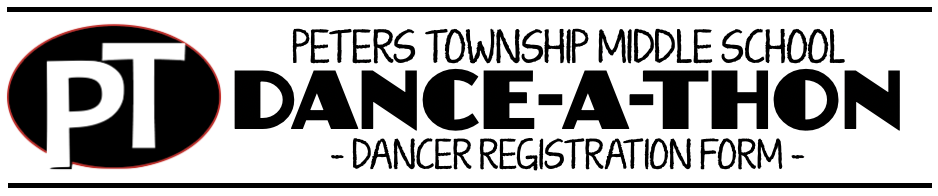 The $35 per person registration fee will go directly to the Highmark Caring Place.  You will register as an individual dancer, but you may put a team of dancers together on the dance floor.  Student Name: ____________________________________________________________________________Homeroom Teacher: ___________________________________________________   Grade: ____________T-Shirt Size (Adult S, M, L, XL): ______________________________Parent/Guardian PermissionI, _____________________________________________, grant permission for my son/daughter ___________________________________________ to participate in the 6-hour Dance-A-Thon on Friday, January 27, 2023 at the Peters Township Middle School.  I am aware that I am responsible for taking my child to the middle school gymnasium at 4:45 P.M. and picking my child up at 11 P.M. when the Dance-A-Thon is over.  I am also aware that pictures and video taken at this event can be used to promote it.  I understand that all reasonable safety precautions will be taken by Peters Township School District and its agents during the event.  I understand that the possibility of unforeseen hazards and know the inherent possibility of risk.  I agree not to hold the Peters Township School District, its school board, officers, employees, and volunteer staff liable for any damages, liabilities, losses, penalties, costs, expenses, legal fees, claims, or injuries incurred or resulting from any activity relating to this event.  Parent/Guardian Signature: _______________________________________________ Date: _____________My child has food allergies.  He/she/they is allergic to ____________________________________________
____________________________________________________________________________________________________________________________________________________________________________________Please turn this form into Ms. Nardello in room 228 with $35 checks made out to “Highmark Caring Place.”  You can also put your form with check attached in Ms. Nardello’s mailbox.  Forms and registration fees are due by December 22, 2022. 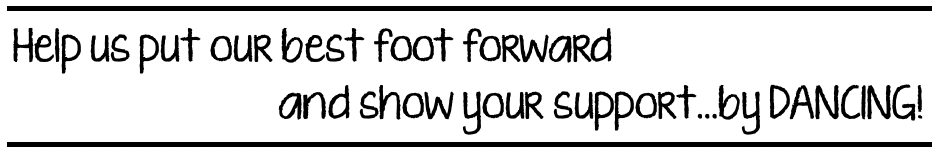 